 363124, Республика Северная Осетия – Алания, с.Верхняя Саниба, ул. Губа Губиева, 48; тел./ факс: 8(86738) 3-57-77,http://www.ams-v-saniba.ru, e-mail:saniba.v@yandex.ru	        П О С Т А Н О В Л Е Н И Е 	     « 26» марта 2018г.                                                   №  2                                       с.В.СанибаО внесении изменений в административный регламент предоставления муниципальной услуги « Предоставления разрешения на строительство» от 01.12.2015г. №  2                  В целях приведения Административного регламента по предоставлению муниципальной услуги «Предоставления разрешения на строительство» в соответствии с Градостроительным кодексом Российской Федерации от 29.12.2004 № 190-ФЗ , руководствуясь постановлением администрации Верхнесанибанского сельского поселения от 01.12.2015г. №  2 и в соответствии с протестом прокурора от 21.03.2018г.№ 37-2018, руководствуясь Уставом Верхнесанибанского сельского поселенияПОСТАНОВЛЯЮ:  Внести в приложение к постановлению администрации Верхнесанибанского сельского поселения 01.12.2015г.  № 2 « Об утверждении административного регламента предоставления муниципальной услуги «Предоставления разрешения на строительство» изменения следующего содержания»:В пункте 2.5.1. Регламента изложить в следующей редакции:«2.5.1. Сроки предоставления муниципальной услуги по выдаче разрешения на строительство определены частью 11 статьи 51 Градостроительного кодекса РФ. Специалист администрации принимает решение о предоставлении или об отказе в предоставлении разрешения на строительство в срок, не превышающий 7 дней со дня поступления заявления о получении разрешения строительство и прилагаемых к нему документов.Настоящее постановление подлежит размещению на официальном сайте администрации Верхнесанибанского сельского поселения http://www.ams-v-saniba.ruГлава Верхнесанибанскогосельского поселения                                                                          К.М.Дзебисов                                                                                         Уæрæсейы ФедерациРеспубликæЦæгат Ирыстон – АланиГорæтгæрон районы Уæллаг Санибайы хъæуыбынæттон хиуынаффæйадыадминистраци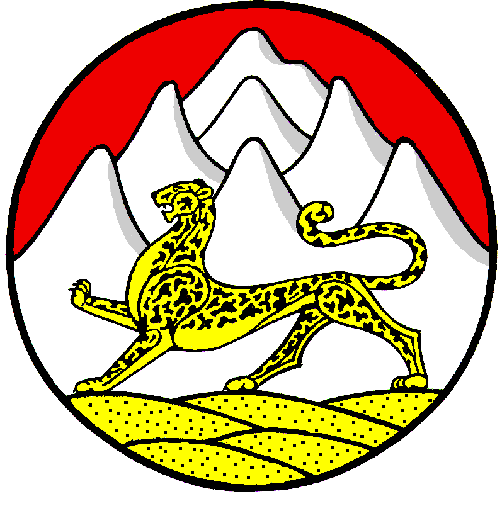 Российская ФедерацияРеспубликаСеверная Осетия – АланияАдминистрация местногосамоуправления Верхнесанибанского сельского поселения Пригородного района